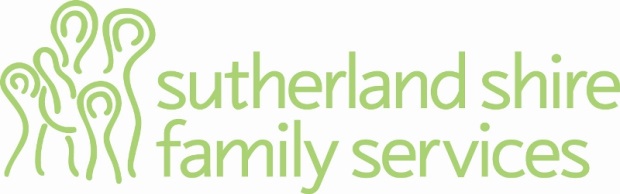 Program ManagerThe Position:You are a professional who will provide management support with regard to the coordination of service delivery for programs within Sutherland Shire Family Services. Within this role you will be able to offer a preparedness to work flexible hours when required. This is a fulltime position.The Organisation:Sutherland Shire Family Services aims to support and strengthen the capacity of families within our community by providing programs and services which are designed to contribute to the promotion and maintenance of safety and well-being to all family members.Selection Criteria:Essential Criteria:University qualifications in Social Work, Social Science or related discipline.Extensive (minimum 5 years) casework (family work) experience working within a strengths based framework.Experience working with women and children impacted by domestic and family violenceDemonstrated experience in a senior role within the human services sector.Proven ability to lead and manage teams with demonstrated experience in effectively supervising, supporting and developing staffExperience with budgets, data collection, reporting procedures and funding agreementsExperience working with families within a child protection contextResults orientated with an ability to plan, monitor and report on relevant outcomesDemonstrated skills in project managementHighly developed interpersonal and communication skills with a positive attitudeDesirable Criteria:Drivers licenceExperience working within a trauma informed frameworkStrong IT skills, including the ability to provide IT support to other staffDemonstrated organisational skillsThe successful applicant will benefit from excellent ongoing professional development opportunities, a flexible family-friendly working environment and an attractive remuneration package with a tax free salary component. The preferred applicant will be subject to screening in relation to child-related employment.